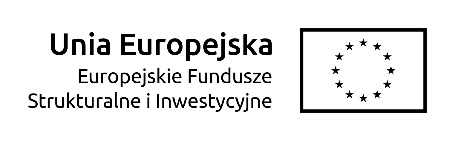 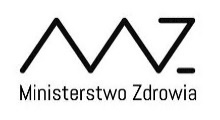 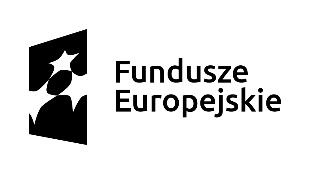 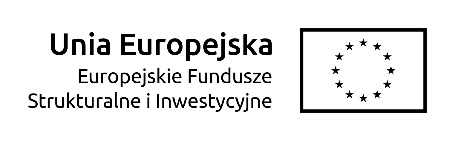 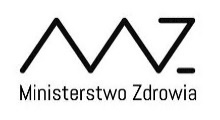 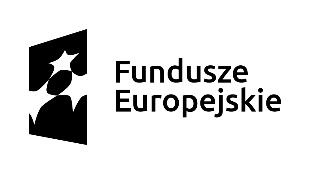 UMOWA nr ………………… - WZÓRzawarta w dniu ……………….… w Warszawie, na podstawie ……………………………………………….. pomiędzy: Skarbem Państwa - Ministerstwem Zdrowia, z siedzibą w Warszawie, przy ulicy Miodowej 15, 00-952 Warszawa, NIP: 525-19-18-554, reprezentowanym przez:Panią Annę Pankowską-Gałaj- Dyrektora Generalnego Ministerstwa Zdrowia, zwanym dalej „Zamawiającym”,a* gdy Wykonawcą jest osoba fizyczna prowadząca działalność gospodarczą:Panem/Panią ........................., zamieszkałym/ą w ..............………. (kod pocztowy), przy ulicy .........................., prowadzącym/ą działalność gospodarczą pod firmą .......................................,  adres wykonywania działalności gospodarczej: …………………………….., na podstawie wpisu do Centralnej Ewidencji i Informacji 
o Działalności Gospodarczej RP, PESEL: ........................, NIP: ..........................., REGON: ………………….., * gdy Wykonawcą jest osoba fizyczna nieprowadząca działalności gospodarczej:Panem/Panią .............................., zamieszkałym/ą w .............................. (kod pocztowy), przy ulicy .............................., legitymującym/ą się dowodem osobistym numer: ……… seria …………, wydanym przez ………………., dnia …………….., PESEL: ......................., zwanym/ą dalej „Wykonawcą”,* gdy Wykonawcą jest spółka cywilna:Panem/Panią ........................., zamieszkałym/ą w ..............………. (kod pocztowy), przy ulicy .........................., prowadzącym/ą działalność gospodarczą pod firmą ......................................., na podstawie wpisu do Centralnej Ewidencji i Informacji 
o Działalności Gospodarczej RP, PESEL: ........................, NIP: ..........................., REGON: ………………….., Panem/Panią ........................., zamieszkałym/ą w ..............………. (kod pocztowy), przy ulicy .........................., prowadzącym/ą działalność gospodarczą pod firmą ......................................., na podstawie wpisu do Centralnej Ewidencji i Informacji 
o Działalności Gospodarczej RP, PESEL: ........................, NIP: ..........................., REGON: ………………….., (…)prowadzącymi wspólnie działalność gospodarczą w formie spółki cywilnej pod firmą ………………, na podstawie umowy z dnia ……………., NIP: ………………., REGON: ……………...., reprezentowanej przez ……………………,zwaną dalej „Wykonawcą”,zwanych dalej „Stronami”.§ 1.1. Przedmiotem umowy jest wykonanie usługi rezerwacji i zakupu miejsc hotelowych w kraju 
i za granicą, biletów kolejowych, autobusowych, biletów promowych za granicą, wynajmu busa/autokaru wraz z kierowcą/kierowcami oraz zakupu komercyjnego ubezpieczenia podróżnego na potrzeby Departamentu Funduszy Europejskich i e-Zdrowia w Ministerstwie Zdrowia zgodnie ze Szczegółowym Opisem Przedmiotu Zamówienia (SOPZ) stanowiącym Załącznik nr 1 do umowy oraz ofertą Wykonawcy stanowiącą Załącznik nr 2 do umowy. 2.  W ramach realizacji przedmiotu umowy Wykonawca jest umocowany i obowiązany do reprezentowania Zamawiającego w przypadku zaistnienia sporu lub wystąpienia 
z roszczeniem przez osobę trzecią lub Zamawiającego wynikającego z realizacji niniejszej umowy także po zakończeniu realizacji niniejszej umowy do czasu prawomocnego zakończenia postępowania.§ 2.Przedmiot umowy, o którym mowa w § 1, będzie realizowany w formie pojedynczych usług (w formie zlecenia) w okresie 24 miesięcy od dnia zawarcia umowy lub do momentu wyczerpania kwoty maksymalnego wynagrodzenia, która została określona w § 3 ust. 1 
w zależności które z tych zdarzeń wystąpi jako pierwsze, z zastrzeżeniem §1 ust. 2.W związku z realizacją przedmiotu umowy Zamawiający będzie zlecał wykonanie co najmniej jednej pojedynczej usługi. Zlecenie będzie określało co najmniej termin wykonania każdej zlecanej pojedynczej usługi, jej przedmiot oraz warunki realizacji. Zastrzega się jednakże, że ostateczna realizacja pojedynczej usługi w części dotyczącej nabycia przez Wykonawcę usługi na rzecz Zamawiającego nastąpi wyłącznie po udzieleniu Wykonawcy przez Zamawiającego zgody na taką czynność.Pojedynczą usługę uważa się za wykonaną z chwilą podpisania przez Zamawiającego protokołu odbioru pojedynczej usługi, którego wzór stanowi Załącznik nr 3 do umowy.Umowę uważa się za wykonaną z chwilą podpisania przez Zamawiającego protokołu odbioru pojedynczej usługi uznanej przez Zamawiającego za ostatnią.Wykonawca zobowiązuje się do podpisania protokołu odbioru pojedynczej usługi, 
o którym mowa w ust. 3, niezwłocznie po jego przedłożeniu przez Zamawiającego, nie później niż w terminie 7 dni od dnia otrzymania protokołu odbioru pojedynczej usługi. Realizacja umowy w roku 2019 r. będzie uzależniona od pisemnego potwierdzenia przez Zamawiającego posiadania środków finansowych przeznaczonych na ten cel. W przypadku braku środków finansowych na realizację umowy w 2019 r. umowa ulega rozwiązaniu z upływem końca dnia 31 grudnia 2018 r. bez potrzeby składania przez Strony jakichkolwiek oświadczeń w tym zakresie. W takim przypadku Wykonawcy nie przysługuje roszczenie z tytułu niewykonania umowy przez Zamawiającego.    Zamawiający może dokonywać zmian w treści zlecenia, o którym mowa w ust. 2 lub anulować zlecenie w przypadku konieczności jak najpełniejszego dostosowania pojedynczej usługi do potrzeb Zamawiającego najpóźniej do 24 godzin przed planowanym rozpoczęciem faktycznego świadczenia usługi nabywanej na rzecz Zamawiającego, na warunkach określonych w SOPZ. W tym przypadku nie przysługuje Wykonawcy roszczenie z tytułu nieprawidłowego wykonywania zobowiązań wynikających z niniejszej umowy z zastrzeżeniem przypadków określonych w SOPZ.Jeżeli Wykonawca nie jest w stanie zrealizować pojedynczej usługi z przyczyn, za które nie ponosi odpowiedzialności, Wykonawca jest zobowiązany do niezwłocznego przekazania Zamawiającemu oświadczenia w tym zakresie i jednocześnie do należytego udokumentowania tego faktu.§ 3.Z tytułu należytego i terminowego wykonania zobowiązań wynikających z niniejszej umowy Zamawiający zobowiązuje się zapłacić Wykonawcy wynagrodzenie maksymalnie w kwocie ………. zł brutto (słownie …………………………..), z zastrzeżeniem ust. 2.Rzeczywiste wynagrodzenie Wykonawcy z tytułu wykonania niniejszej umowy uzależnione będzie od liczby wykonanych pojedynczych usług i będzie stanowić sumę należnych mu wynagrodzeń jednostkowych należnych z tytułu wykonania tych usług. Wynagrodzenie to obejmuje wykonanie zobowiązania określonego w §1 ust. 2.Niewykorzystanie maksymalnej kwoty wynagrodzenia, wskazanej w ust. 1, w przypadku 
o którym mowa w ust. 2, nie może być podstawą roszczeń Wykonawcy z tytułu niewykonania umowy przez Zamawiającego oraz o zapłatę wynagrodzenia w maksymalnej kwocie, wskazanej w ust. 1.Jednostkowe wynagrodzenie za realizację pojedynczej usługi oznacza wynagrodzenie równe kwocie opłaty transakcyjnej/ prowizji określonej w treści oferty za realizację tej usługi oraz należności równych kwocie uzasadnionych wydatków związanych z realizacją tej usługi przez Wykonawcę, o których mowa w pkt. V SOPZ ujawnionych w fakturze VAT.Wynagrodzenie należne Wykonawcy,  ustalone zgodnie z ust. 2, zawiera wszelkie należności i koszty Wykonawcy związane z wykonywaniem przedmiotu umowy. Wykonawca nie może bez zgody Zamawiającego przenieść wierzytelności wynikających
z umowy na osoby trzecie. Zgoda taka wymaga formy pisemnej, pod rygorem nieważności. § 4.Wynagrodzenie należne Wykonawcy, ustalone zgodnie z § 3 ust. 2, będzie wypłacane odpowiednio za wykonanie każdej pojedynczej usługi. Dopuszcza się płatność łączną należnych jednostkowych wynagrodzeń za kilka pojedynczych usług wykonanych na podstawie jednego lub kilku zleceń Zamawiającego.Podstawą wypłaty wynagrodzenia będzie dostarczona Zamawiającemu przez Wykonawcę prawidłowo wystawiona faktura VAT, po odebraniu przez Zamawiającego pojedynczej usługi na podstawie podpisanego przez Strony protokołu odbioru pojedynczej usługi, o którym mowa w § 2 ust. 3. Wynagrodzenie należne Wykonawcy będzie płatne przelewem na numer rachunku bankowego wskazanego na fakturze VAT w terminie 14 dni od dnia otrzymania przez Zamawiającego prawidłowo wystawionej faktury VAT za wykonaną usługę. Wykonawca zobowiązany jest do wyszczególnienia na fakturze VAT, o której mowa 
w ust. 3, wartości pojedynczej usługi oraz opłaty transakcyjnej/prowizji za tę usługę. Wykonawca zobowiązany jest do dołączenia do faktury VAT dokumentów poświadczających poniesione uzasadnione wydatki związane z realizacją tej usługi.Za dzień zapłaty wynagrodzenia przyjmuje się dzień obciążenia rachunku bankowego Zamawiającego. Adresem Zamawiającego dla doręczeń faktury VAT oraz wszelkiej korespondencji
w związku z umową jest: Ministerstwo Zdrowia, Departament Funduszy Europejskich
i e-Zdrowia, 00-952 Warszawa, ul. Miodowa 15. Adresem Wykonawcy dla doręczeń wszelkiej korespondencji w związku z umową jest: …………………………………W przypadku zmiany adresu do korespondencji Wykonawca ma obowiązek bezzwłocznie poinformować Zamawiającego o tym fakcie. W przypadku, gdy Wykonawca nie poinformuje pisemnie lub za pośrednictwem poczty elektronicznej Zamawiającego o zmianie adresu do korespondencji, wszelka korespondencja związana z przedmiotem umowy nadana na adres dotychczasowy, znany Zamawiającemu, zostanie uznana za skutecznie doręczoną. Powyższa zmiana nie stanowi zmiany treści umowy.§ 5.W imieniu Zamawiającego zadania wynikające z umowy wykonywała będzie osoba kierująca pracami Departamentu Funduszy Europejskich i e-Zdrowia Ministerstwa Zdrowia, 
z którą Wykonawca zobowiązuje się współdziałać. W imieniu Zamawiającego osobą upoważnioną do kontaktów w sprawach realizacji umowy oraz kontroli jej przebiegu jest …………………………………………….., pracownik Departamentu Funduszy Europejskich i e-Zdrowia Ministerstwa Zdrowia. W imieniu Wykonawcy osobą upoważnioną do kontaktów w sprawach realizacji umowy oraz kontroli jej przebiegu jest ………………………………………... . Jako podstawową formę kontaktu Strony ustalają korespondencję prowadzoną drogą elektroniczną oraz kontakt telefoniczny. Adres poczty elektronicznej Zamawiającego: ..........................................; tel. (22) ……………………..; adres poczty elektronicznej Wykonawcy: ………………………………. tel. …………………………………… . Każda
ze Stron może jednostronnie dokonać zmian w zakresie danych teleadresowych oraz osób upoważnionych do kontaktów, a także Zamawiający może dokonać zmiany osoby wskazanej w ust. 1, zawiadamiając niezwłocznie o tym na piśmie drugą Stronę. Powyższe zmiany nie stanowią zmiany treści umowy.Na żądanie Zamawiającego, Wykonawca jest zobowiązany udzielić informacji w formie pisemnej.§ 6.Zamawiający zastrzega sobie prawo do dochodzenia kar umownych z tytułu niewykonania lub nienależytego wykonania przedmiotu Umowy. Wykonawca zapłaci Zamawiającemu karę umowną: w przypadku niewykonania przez Wykonawcę pojedynczej usługi - w wysokości pięciokrotności opłaty transakcyjnej/prowizji określonej w ofercie; w przypadku opóźnienia wykonania pojedynczej usługi – w wysokości 0,5% jednostkowego wynagrodzenia należnego za tę usługę za każdą rozpoczętą godzinę opóźnienia,w przypadku odmowy podpisania przez Wykonawcę protokołu odbioru pojedynczej usługi w terminie, o którym mowa w § 2 ust. 5 - w wysokości 5% jednostkowego wynagrodzenia należnego za tą usługę; w przypadku innego naruszenia zobowiązań umownych - w wysokości 20% wartości sumy jednostkowych wynagrodzeń należnych za pojedyncze usługi, których naruszenie dotyczy. Za inne naruszenie zobowiązań umownych uznaje się w szczególności: zrealizowanie usługi niezgodnej z zaakceptowanymi warunkami rezerwacji - np. nocleg bez śniadania (o ile było takie zapotrzebowanie), nocleg w hotelu niespełniającym wymogów wskazanych przez Zamawiającego, opóźnienia w komunikacji i współpracy z Zamawiającym – np. niedostarczenie potwierdzeń w terminie, zmianę stawki opłaty transakcyjnej/prowizji podczas realizacji umowy; zatrudnienie osoby, o której mowa w § 11 ust. 1 na podstawie innego stosunku prawnego niż stosunek pracy - w wysokości iloczynu kwoty najniższego wynagrodzenia za pracę za jeden miesiąc ustalonego na podstawie art. 2 ust. 3–5 ustawy z dnia 10 października 2002 r. o minimalnym wynagrodzeniu za pracę (Dz.U. z 2017 r. poz. 847, z późn. zm.) oraz liczby miesięcy, w których nie zapewniono zatrudnienia osoby, o której mowa w § 11 ust. 1 na podstawie stosunku pracy przez cały okres pełnego miesiąca świadczenia przedmiotu umowy, tj. od pierwszego do ostatniego dnia miesiąca.w przypadku odstąpienia od umowy przez Wykonawcę lub przez Zamawiającego
z przyczyn leżących po stronie Wykonawcy - w wysokości 20% wynagrodzenia należnego Wykonawcy z tytułu realizacji przedmiotu umowy na dzień odstąpienia od umowy.W przypadku rozwiązania umowy przez Wykonawcę lub przez Zamawiającego
z przyczyn leżących po stronie Wykonawcy - w wysokości 20% wynagrodzenia należnego Wykonawcy z tytułu realizacji przedmiotu umowy na dzień rozwiązania umowy.Kary umowne będą potrącane w pierwszej kolejności z wynagrodzenia należnego Wykonawcy, na co Wykonawca wyraża zgodę i do czego upoważnia Zamawiającego bez potrzeby uzyskania potwierdzenia. W przypadku nieterminowej zapłaty należnego Wykonawcy wynagrodzenia, Wykonawcy przysługują odsetki w wysokości ustawowej. Zamawiający zastrzega sobie prawo do dochodzenia odszkodowania przewyższającego zastrzeżone kary umowne na podstawie przepisów kodeksu cywilnego.  Zapłata kary umownej nie zwalnia Wykonawcy od wykonania przedmiotu umowy,
za wyjątkiem przypadku, o którym mowa w ust. 2 pkt 6 albo 7. § 7.Każda ze Stron może wypowiedzieć umowę z zachowaniem 30 - dniowego okresu wypowiedzenia. Wypowiedzenie dokonuje się poprzez przesłanie oświadczenia drugiej Stronie w formie pisemnej. W trakcie okresu wypowiedzenia Wykonawca jest zobowiązany do realizacji przedmiotu umowy, z zastrzeżeniem ust. 2.Jeżeli nastąpiła istotna zmiana okoliczności powodująca, że wykonanie umowy nie leży w interesie publicznym lub w przypadku wystąpienia innych okoliczności, mających źródło 
w zobowiązaniach wynikających z wdrażania funduszy europejskich, które powodują, że wykonywanie usługi  byłoby nieadekwatne do potrzeb Zamawiającego Zamawiający może rozwiązać umowę, w terminie 14 dni od powzięcia wiadomości o tych okolicznościach. W takim przypadku Wykonawcy przysługuje jedynie zwrot uzasadnionych wydatków poniesionych 
w celu wykonania umowy, a w przypadku gdy umowa została już częściowo wykonana – wynagrodzenie należne z tytułu wykonania części umowy. Zamawiający zastrzega sobie prawo do rozwiązania umowy bez zachowania okresu wypowiedzenia w przypadkach, gdy:1) Wykonawca w sposób rażący narusza zobowiązania umowne (tj. nie realizuje pojedynczych usług w terminach określonych w zleceniach, pojedyncze usługi nie są wykonywane w sposób określony w zleceniach oraz treści umowy), 2) Wykonawca opóźnia się z terminem realizacji zleconej pojedynczej usługi tak, iż utrudnia to wykonywanie bieżącej pracy przez Departament Funduszy Europejskich 
i e-Zdrowia.W przypadku rozwiązania umowy Wykonawcy przysługuje jedynie część wynagrodzenia odpowiadająca jego dotychczasowym czynnościom wykonanym do dnia rozwiązania umowy. Strony zgodnie postanawiają, iż w razie rozwiązania umowy przez Zamawiającego lub Wykonawcę z przyczyn leżących po stronie Wykonawcy, Zamawiający nie będzie zobowiązany do zwrotu wydatków poniesionych przez Wykonawcę w związku z wykonywaniem przedmiotu umowy.Zamawiający zastrzega sobie prawo odstąpienia od umowy ze skutkiem natychmiastowym, bez konieczności wyznaczania Wykonawcy dodatkowego terminu na jej wykonanie, w przypadku nieprzystąpienia przez Wykonawcę do jej wykonywania lub wystąpienia innych opóźnień po stronie Wykonawcy, a towarzyszące temu okoliczności czynią zasadnym przypuszczenie, że wykonanie przedmiotu umowy nie nastąpi w terminach wynikających z umowy. Prawo odstąpienia od umowy przysługuje w terminie 100 dni od dnia zawarcia niniejszej umowy.W przypadku niemożności odbycia podróży z winy Wykonawcy, Zamawiający ma prawo do zrealizowania pojedynczej usługi/pojedynczych usług przez wybrany przez Zamawiającego podmiot. W tym przypadku Zamawiającemu przysługuje roszczenie 
w stosunku do Wykonawcy o zwrot poniesionych przez Zamawiającego wszystkich kosztów dotyczących realizacji tej usługi/tych usług. Zamawiający posiada także prawo do żądania od Wykonawcy zapłaty kary umownej, o której mowa w § 6 ust. 2 pkt 4. § 8.Zamawiający zastrzega sobie możliwość dokonywania kontroli wykonywania przedmiotu umowy podczas jego realizacji. Stwierdzenie uchybień skutkować będzie wezwaniem Wykonawcy do natychmiastowego ich usunięcia. Nieusunięcie uchybień zgłoszonych Wykonawcy przez Zamawiającego spowoduje nałożenie kary umownej o której mowa w § 6 ust. 2 pkt 4. Wszelkie uchybienia, Zamawiający zobowiązany jest zgłaszać Wykonawcy niezwłocznie po ich ujawnieniu ustnie lub na adres poczty elektronicznej. Zamawiający zastrzega sobie oraz innym organom uprawnionym w ramach systemu wdrażania funduszy europejskich w Polsce prawo wglądu do dokumentów Wykonawcy (w tym dokumentów finansowych) związanych z realizowanym przedmiotem umowy, także
po zakończeniu realizacji umowy.§ 9.1. Zamawiający przewiduje możliwość wprowadzenia zmian do Umowy 
w zakresie:1) wynagrodzenia Wykonawcy –a) w przypadku zmiany urzędowej stawki VAT, odpowiednio do zaistniałej zmiany;b) w razie zmiany wysokości minimalnego wynagrodzenia za pracę ustalonego na podstawie art. 2 ust. 3–5 ustawy z dnia 10 października 2002 r. o minimalnym wynagrodzeniu za pracę (Dz.U. z 2017 r. poz. 847, z późn. zm.) lub zasad podlegania ubezpieczeniom społecznym lub ubezpieczeniu podróżnemu lub wysokości stawki składki na ubezpieczenia społeczne lub zdrowotne, które będą miały wpływ na koszty wykonania przedmiotu umowy przez Wykonawcę. Wysokość wynagrodzenia Wykonawcy może ulec zmianie odpowiednio do wpływu zmian na koszty wykonania przedmiotu umowy. W przypadku, o którym mowa w zdaniu poprzednim, Wykonawca zobowiązany jest przed wystawieniem faktury VAT udokumentować wpływ tych zmian na koszty wykonania zamówienia oraz uzyskać pisemną akceptację Zamawiającego na zmianę wysokości wynagrodzenia. Zmiana wysokości wynagrodzenia wymaga formy pisemnej, w postaci aneksu do umowy, pod rygorem nieważności. 2) terminu jej wykonania, o którym mowa w § 2 ust. 1, w przypadku wystąpienia opóźnień po stronie Zamawiającego, które uniemożliwiają Wykonawcy wykonanie przedmiotu umowy w tym terminie, w tym mających źródło w mechanizmach wdrażania funduszy europejskich - odpowiednio do zaistniałych okoliczności lub opóźnień po stronie Zamawiającego;3) innych zobowiązań w przypadku:wystąpienia okoliczności, których nie można było przewidzieć w chwili zawarcia umowy, a które uniemożliwiają organizację przez Zamawiającego podróży w terminie określonym w § 2 ust. 1;2) wystąpienia innych okoliczności, mających źródło w zobowiązaniach wynikających
z systemu wdrażania funduszy europejskich, które powodują, że realizacja przedmiotu umowy zgodnie z treścią umowy byłaby nieadekwatna do potrzeb Zamawiającego. § 10.Wykonawca oświadcza, że wykonanie przedmiotu umowy leży w granicach jego możliwości i nie istnieją żadne przeszkody natury technicznej, prawnej ani finansowej, które mogą uniemożliwić jego wykonanie. Wykonawca jest odpowiedzialny za działania i zaniechania osób, przy pomocy których wykonuje umowę, jak za własne działania i zaniechania. Wykonawca nie może zwolnić się
od odpowiedzialności względem Zamawiającego z tego powodu, że niewykonanie
lub nienależyte wykonanie umowy przez Wykonawcę było następstwem niewykonania
lub nienależytego wykonania zobowiązań wobec Wykonawcy przez jego kooperantów, poddostawców i podwykonawców. Wykonawca ponosi wyłączną odpowiedzialność za wszelkie roszczenia osób trzecich z tytułu naruszenia przez niego cudzych praw w związku z realizacją Umowy.§ 11.Wykonawca jest obowiązany zapewnić wykonywanie przedmiotu umowy 
w zakresie czynności rezerwacji i zakupu miejsc hotelowych, biletów oraz realizacji usługi wynajmu busa/autokaru wraz z kierowcą/kierowcami oraz zakupu komercyjnego ubezpieczenia podróżnego przez osobę (konsultanta) zatrudnioną na podstawie umowy 
o pracę.Zamawiający jest uprawniony do dokonywania kontroli realizacji postanowienia umownego o którym mowa w ust. 1 . W tym celu Wykonawca na żądanie Zamawiającego jest obowiązany do przekazania zanonimizowanych dokumentów niezbędnych do dokonania oceny prawidłowości realizacji tego postanowienia umownego.§ 12.W przypadku, gdy Wykonawca zalega z zapłatą wynagrodzeń na rzecz podwykonawców
w ramach przedmiotowej umowy, Zamawiający zastrzega sobie możliwość wstrzymania wypłaty wynagrodzenia na rzecz Wykonawcy do chwili uregulowania przez niego wynagrodzenia wobec podwykonawców. § 13.Wykonawca zobowiązuje się do przekazywania Zamawiającemu wszelkich informacji mających wpływ na realizację umowy oraz do niezwłocznego udzielania odpowiedzi 
na zgłaszane przez Zamawiającego uwagi dotyczące realizacji przedmiotu umowy. § 14.Zleceniobiorca oświadcza, że znane są mu przepisy prawa regulujące przetwarzanie danych osobowych, w szczególności przepisy ustawy z dnia 29 sierpnia 1997 r. o ochronie danych osobowych, zwanej dalej „Ustawą” i aktów wykonawczych do Ustawy oraz zobowiązuje się do ich przestrzegania.Zleceniodawca jako administrator danych osobowych, powierza Zleceniobiorcy, w trybie 
art. 31 Ustawy, przetwarzanie danych osobowych pracowników Zleceniodawcy 
w imieniu i na rzecz Zleceniodawcy.W ramach wykonywania zadań określonych w ust. 2, Zleceniobiorca zobowiązuje się do:podjęcia środków zabezpieczających zbiór danych osobowych także jeszcze przed rozpoczęciem przetwarzania danych zgodnie z przepisami prawa powszechnie obowiązującego;przetwarzania powierzonych do przetwarzania danych osobowych wyłącznie 
w zakresie i celu wykonywania niniejszej umowy;ograniczenia dostępu do powierzonych do przetwarzania danych osobowych, wyłącznie dla pracowników posiadających upoważnienie do przetwarzania powierzonych danych osobowych, wydane przez Zleceniobiorcę zgodnie trybem wskazanym w ust. 4;zachowania w tajemnicy powierzonych do przetwarzania danych osobowych oraz sposobów ich przetwarzania, w tym również po upływie terminu obowiązywania niniejszej umowy.Zleceniodawca umocowuje Zleceniobiorcę do wydawania i odwoływania pracownikom Zleceniobiorcy imiennych upoważnień do przetwarzania powierzonych do przetwarzania danych osobowych, o których mowa w ust. 2.Do przetwarzania danych osobowych, mogą być dopuszczone jedynie osoby zatrudnione przez Zleceniobiorcę lub świadczące usługi na podstawie umów cywilnoprawnych, posiadające wydane w tym celu imienne upoważnienie do przetwarzania danych osobowych. Umowa nie upoważnia Zleceniobiorcy do dalszego powierzania innym podmiotom przetwarzania powierzonych do przetwarzania danych osobowych.  Zleceniobiorca jest obowiązany do niezwłocznego poinformowania Zleceniodawcy 
o wszelkich przypadkach naruszenia tajemnicy danych osobowych lub o ich niewłaściwym użyciu, jak również o wszelkich czynnościach z własnym udziałem w sprawach dotyczących ochrony danych osobowych prowadzonych w szczególności przed Generalnym Inspektorem Ochrony Danych Osobowych, urzędami państwowymi, policją  lub przed sądem.§ 15.Strony zobowiązują się do zachowania tajemnicy w zakresie wszelkich informacji 
i danych uzyskanych w związku z wykonywaniem przedmiotu umowy, o którym mowa 
w § 1.Przekazanie, ujawnienie oraz wykorzystanie informacji, w związku z wykonaniem zobowiązań wynikających z umowy, może nastąpić wyłącznie wobec podmiotów uprawnionych na podstawie przepisów obowiązującego prawa.Strony odpowiadają za zachowanie poufności przez wszystkie osoby, którymi posługują się przy wykonywaniu przedmiotu umowy.Wykonawca odpowiada za szkodę wyrządzoną Zamawiającemu przez ujawnienie, przekazanie, wykorzystanie, zbycie lub oferowanie do zbycia informacji i danych otrzymanych od Zamawiającego, wbrew postanowieniom umowy. Zobowiązanie to wiąże Wykonawcę również po wykonaniu przedmiotu umowy lub jej rozwiązaniu, bez względu na przyczynę.§ 16.Wykonawca zobowiązany jest do zachowania przy wykonywaniu przedmiotu umowy należytej staranności wymaganej w obrocie gospodarczym. § 17.Każda zmiana umowy wymaga zachowania formy pisemnej pod rygorem nieważności.Zastrzega się formę pisemną dla rozwiązania, wypowiedzenia 
oraz odstąpienia od umowy przez którąkolwiek ze Stron. § 18.W sprawach nieregulowanych umową mają zastosowanie przepisy prawa powszechnie obowiązującego, w szczególności Kodeks cywilny oraz ustawa z dnia 29 stycznia 2004 r. Prawo zamówień publicznych.§ 19.Wszelkie spory pomiędzy Stronami rozstrzygać będzie sąd powszechny właściwy miejscowo dla siedziby Zamawiającego. § 20.Umowa wchodzi w życie z dniem podpisania jej przez upoważnionych przedstawicieli Stron. § 21.Załączniki do umowy stanowią jej integralną część. § 22.Umowę sporządzono w trzech jednobrzmiących egzemplarzach, dwa dla Zamawiającego
i jeden dla Wykonawcy. ………………………… 							……………………… ZAMAWIAJĄCY 								WYKONAWCA Załączniki: Załącznik nr 1 - Opis przedmiotu zamówienia Załącznik nr 2 - Oferta  Załącznik nr 3 - Wzór protokołu odbioru pojedynczej usługiZałącznik nr 4 - Dokument potwierdzający uprawnienie osób podpisujących umowę ze strony Wykonawcy